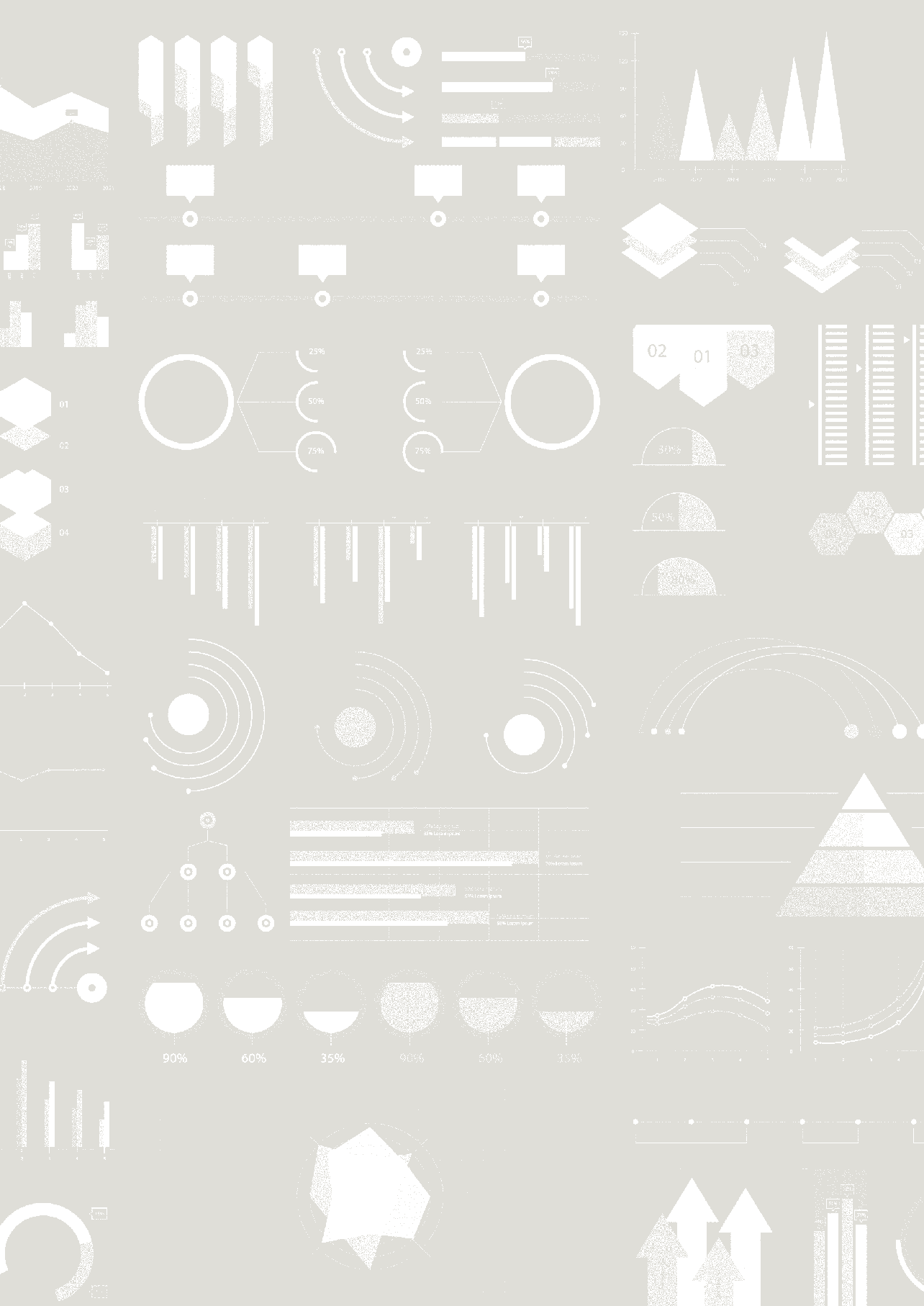 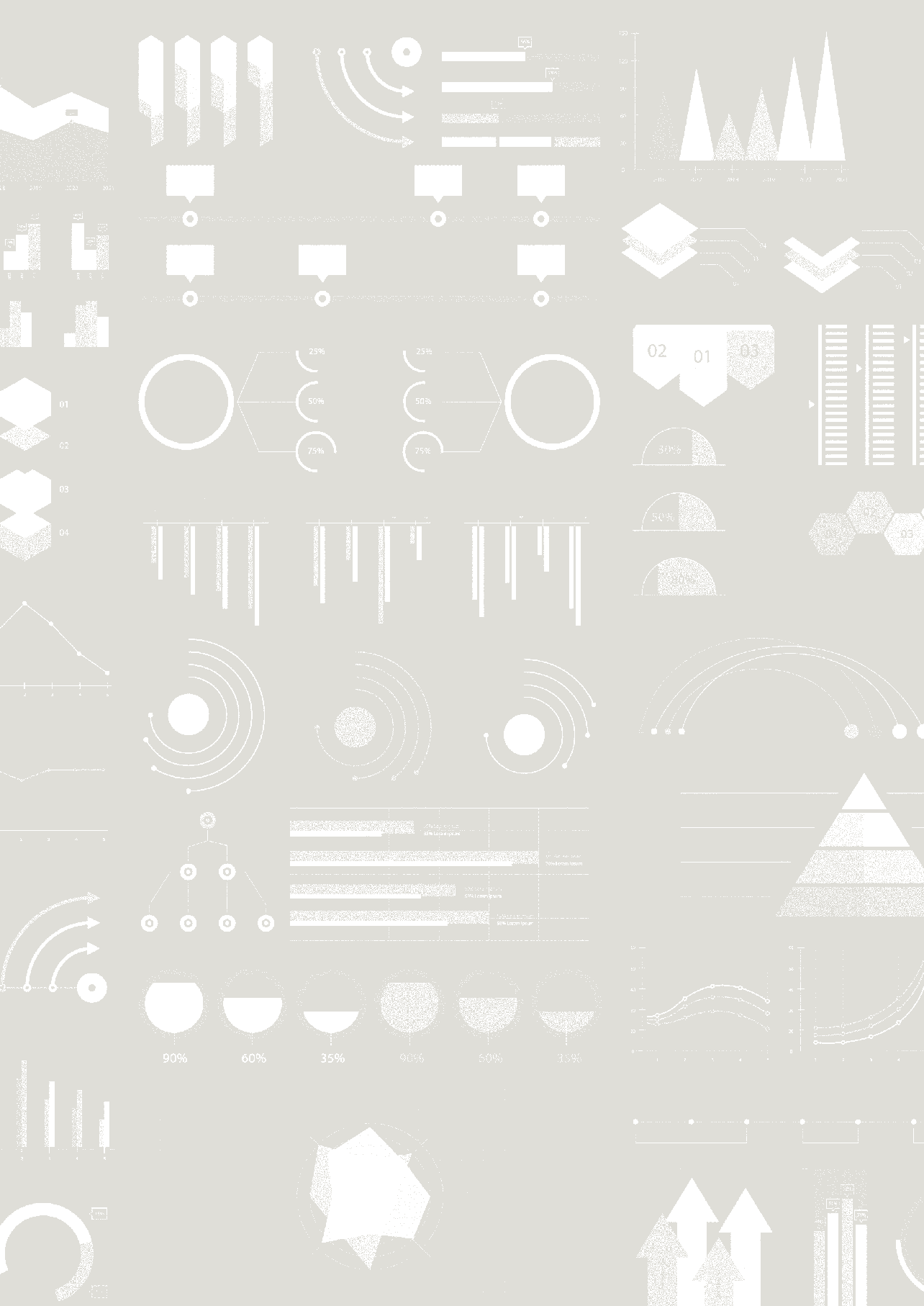 RELATÓRIO DECOLETA DE DADOS—PESQUISATIC PROVEDORES 2020Relatório de Coleta de Dados TIC Provedores 2020Comitê Gestor da Internet no Brasil (CGI.br), por meio do Centro Regional de Estudos para o Desenvolvimento da Sociedade da Informação (Cetic.br), departamento do Núcleo de Informação e Coordenação do Ponto BR (NIC.br), apresenta o “Relatório de Coleta de Dados” da pesquisa TIC Provedores 2020. O objetivo do relatório é informar características específicas desta edição do estudo, apresentando as taxas de resposta verificadas e eventuais alterações realizadas nos instrumentos de coleta.A apresentação completa da metodologia da pesquisa, contendo os objetivos, os principais conceitos e as características do plano amostral empregado, está descrita no “Relatório Metodológico”, disponível nesta edição.Estratificação da população-alvo da pesquisaOs provedores foram classificados segundo o número máximo de acessos declarados na plataforma do Sistema de Coleta de Informações (SICI), da Agência Nacional de Telecomunicações (Anatel), no período de janeiro a dezembro de 2019; a região da sede da empresa cadastrada na base de Serviços de Comunicação Multimídia (SCM); e o cadastro de organizações que possuem sistema autônomo (do inglês, Autonomous System – AS) do NIC.br. Foram estabelecidos 40 estratos (dos quais 34 tinham alguma empresa) considerando a conjugação das informações nas três bases:Região (cinco categorias): Norte, Nordeste, Sudeste, Sul e Centro-Oeste;Possuir ou não um AS (duas categorias); ePorte (quatro categorias): grandes provedores (De 50 mil acessos ou mais); pequenos e médios provedores (De 5 mil a menos de 50 mil acessos); provedores de pequeno porte (De 1 a menos de 5 mil acessos); e provedores sem declaração de acesso ao período (nenhum acesso).Vale lembrar, como descrito no “Relatório Metodológico”, os maiores provedores de atuação nacional, segundo classificação da Anatel (Claro, Vivo, TIM, Oi e Sky/AT&T), não foram incluídos na pesquisa. Considera-se que tais empresas apresentam características muito distintas do conjunto da população de provedores que é considerada para a seleção da amostra. A Tabela 1 apresenta a classificação das empresas em estratos, segundo porte, região e AS.TABELA 1ESTRATOS PARA ORGANIZAÇÃO DA COLETAInstrumentos de coletaINFORMAÇÕES SOBRE OS INSTRUMENTOS DE COLETAO questionário estruturado foi aplicado com profissionais capacitados a informar sobre serviços de tecnologia da informação, tipos de conexão, faixas de velocidade e infraestrutura da empresa, sendo estes diretores, sócios, presidentes, gerentes ou supervisores, diretamente ligados à área de TI da organização ou não. O questionário possuía módulos relacionados aos seguintes temas:O módulo A investigou o perfil das empresas, considerando informações de ordem administrativa, como número de pessoas ocupadas e empresas associadas. Além disso, tratou do uso e presença das empresas em websites e redes sociais, bem como serviços e atividades que elas oferecem e realizam em diferentes plataformas;O módulo B tratou dos serviços ofertados e dos mercados de atuação das empresas, abordando os tipos de clientes atendidos e investigando aquelas que realizam comércio eletrônico, bem como a banda total contratada e as velocidades mínima e máxima oferecidas;O módulo C tratou da presença ou não de um Sistema Autônomo e os motivos para sua ausência;O módulo D abordou a infraestrutura tecnológica das empresas que provêm acesso à Internet, as formas de acesso disponibilizadas ao cliente e a velocidade mais vendida;O módulo E pesquisou a participação das empresas em Pontos de Troca de Tráfego (PTT) ou em Internet Exchange (IX.br), os motivos do uso e os empecilhos que impedem a presença da empresa nessas iniciativas;O módulo F investigou as modalidades de entrega dos serviços aos clientes das empresas provedoras de acesso, incluindo as dificuldades daquelas que ainda não fornecem IPv6;O módulo G tratou dos procedimentos e ações ocorridas na empresa no que se refere à segurança, como adoção de guarda de registros de conexão, adequação à Lei Geral de Proteção de Dados Pessoais (LGPD) e a presença de práticas para mitigação dos riscos de segurança digital.1PRÉ-TESTESO pré-teste da pesquisa TIC Provedores 2020 foi realizado no período de 18 a 22 de junho de 2020, com entrevistas por telefone junto a 20 empresas provedoras de acesso à Internet de pequeno porte. A distribuição entre as regiões foi contemplada com quatro empresas da região Nordeste, quatro do Sul, quatro do Centro-Oeste, duas1 Foram coletados indicadores sobre a presença de ações para lidar com reclamações de abuso, notificações de segurança e boas práticas de roteamento, e após uma avaliação técnica, optou-se pela não divulgação.do Sudeste e seis empresas da região Norte. O questionário foi aplicado no formato eletrônico, com tempo médio de aplicação de 23 minutos.De modo geral, os resultados desta etapa permitiram o aprimoramento dos instrumentos de coleta para melhor compreensão dos entrevistados. As questões identificadas durante as entrevistas demandaram pequenas adequações nos itens de resposta e em seus enunciados.ALTERAÇÕES NOS INSTRUMENTOS DE COLETATendo em vista acompanhar as mudanças organizacionais e tecnológicas do mercado de provimento de Internet no Brasil, o questionário da atual versão da TIC Provedores possui significativas diferenças em relação ao da pesquisa anterior. A partir das informações que compõem os cadastros da amostra e da reavaliação dos resultados anteriores junto aos especialistas da pesquisa, mudanças foram sugeridas, testadas e validadas.A maioria das mudanças foi empreendida no módulo G, sobre segurança, refletindo a necessidade de abarcar a complexidade e amplitude das práticas de mitigação dos riscos de incidentes e ataques digitais dentro das empresas, bem como as alterações na atuação das empresas trazidas pelas exigências da LGPD.Portanto, ainda que o questionário mantenha comparabilidade com a pesquisa de 2017, em alguns indicadores, ele está mais atualizado, buscando refletir as alterações que ocorrem em um setor tecnologicamente dinâmico e permanentemente sujeito a regulações que podem modificar o escopo de atuação das empresas.TREINAMENTO DE CAMPOAs entrevistas foram realizadas por uma equipe de profissionais treinados e supervisionados. Esses entrevistadores passaram por treinamento básico de pesquisa, treinamento organizacional, treinamento contínuo de aprimoramento e treinamento de reciclagem. Além disso, houve um treinamento específico para a pesquisa TIC Provedores 2020, abarcando a abordagem ao público respondente, o instrumento de coleta, os procedimentos e as ocorrências de campo.A equipe do projeto também teve acesso ao manual de instruções da pesquisa, que continha a descrição de todos os procedimentos necessários para a realização da coleta de dados, o detalhamento dos objetivos e metodologia da pesquisa, para garantir a padronização e a qualidade do trabalho. Ao todo, trabalharam na coleta de dados 49 entrevistadores, quatro supervisores e dois auxiliares.Coleta de dados em campoMÉTODO DE COLETATodas as empresas foram contatadas por meio da técnica de Entrevista Telefônica Assistida por Computador (do inglês, Computer Assisted Telephone Interviewing – CATI).Houve a possibilidade de autopreenchimento de questionário on-line, por meio de plataforma específica. Essa opção era oferecida para aqueles respondentes que solicitassem espontaneamente responder via Internet ou para aqueles que prontamente se recusassem a responder a pesquisa pelo telefone. A estes provedores foi enviado um link específico para o seu questionário, permitindo alterações na resposta, bem como houve o acompanhamento e a sensibilização, via telefone, daqueles respondentes que ainda se mostravam hesitantes em iniciar ou em concluir o questionário.Em todas as empresas pesquisadas, buscou-se entrevistar o responsável pela área de tecnologia da informação, gerenciamento da rede de computadores ou área equivalente, o que corresponde a cargos como:Proprietário;Diretor da divisão de informática e tecnologia;Gerente de negócios (vice-presidente sênior, vice-presidente de linha de negócios, diretor).DATA DE COLETAA coleta de dados da TIC Provedores 2020 ocorreu entre junho de 2020 e janeiro de 2021.PROCEDIMENTOS E CONTROLE DE CAMPOAntes do início da coleta, foram realizados procedimentos de limpeza, verificação e busca de novos contatos telefônicos que seriam utilizados para as entrevistas com as empresas do cadastro. Buscou-se contato telefônico com todas aquelas identificadas no cadastro de possíveis provedores de acesso à Internet e, sempre que havia algum telefone incorreto, desatualizado ou inexistente, houve busca de um novo número para contato na Internet, utilizando-se como palavra-chave a razão social registrada no cadastro.Diversas ações foram realizadas a fim de garantir a maior padronização possível na forma de coleta de dados. Assim, foi definido um sistema de controle de ocorrências, especificado na seção seguinte, que permitiu a identificação e o tratamento diferenciado de situações encontradas na coleta de dados, bem como o registro do esforço realizado para a obtenção das entrevistas.RESULTADO DO CAMPOO total de empresas provedoras atuando no Brasil foi estimado segundo a situação final de coleta em todos os estratos acrescida da informação disponível em base da Receita Federal2 sobre a atividade de empresas em novembro de 2020. Ao levar em conta os respondentes da pesquisa, sua situação identificada (provedor ou não provedor), o total de empresas nos estratos da pesquisa e os estratos de atividade econômica coletados na base da Receita Federal, estimou-se um total de 12.826 empresas provedoras atuando no país. A Tabela 2 apresenta os resultados segundo ocorrências finais e a Tabela 3 apresenta os resultados segundo os pós-estratos3, considerando atividade da empresa e sua CNAE principal, além dos estratos inicialmente construídos.TABELA 2FREQUÊNCIAS DE EMPRESAS, POR SITUAÇÃO DE COLETA2 A base contém informações de todas as empresas brasileiras e sua situação de atividade. Recuperado em 21 janeiro, 2021, de https://receita.economia.gov.br/orientacao/tributaria/cadastros/cadastro-nacional-de-pessoas-juridicas-cnpj/ dados-publicos-cnpj3 Para maiores informações, ver “Relatório Metodológico”.TABELA 3FREQUÊNCIA DE EMPRESAS, POR SITUAÇÃO DE PROVIMENTO DE ACESSO À INTERNET, SEGUNDO PÓS-ESTRATO DE CNAE, REGIÃO, AS E PORTECONTINUA CONTINUA CONTINUA  CONCLUSÃOFONTE: B ANCO DE D ADOS DE EMPRES A S D A RECEITA FEDER AL (EXTR A Ç Ã O DE NOVEMBR O DE 2020 – APENA S A S ATIVA S), C AD A STR O DE SCM (B A SE DE FEVEREIR O DE 2020) E C AD A STR O DE A S (FEVEREIR O DE 2020). * DOS 14.703 REGISTR OS D A B A SE INICIAL D A PESQUIS A, 515 NÃ O CONSTAVAM COMO EMPRES A S ATIVA S NO C AD A STR O DE NOVEMBR O DE 2020 D A B A SE D A RF. Das 14.703 empresas contidas na base inicial, 515 não constavam como empresas ativas no cadastro de novembro de 2020 da base da Receita Federal.PONDERAÇÃODas 12.826 empresas estimadas pela TIC Provedores 2020, a pesquisa completa foi realizada com 2.303 provedores. A diferença em relação aos 2.315 respondentes da pesquisa se dá nas 12 empresas que responderam a pesquisa, mas não se encontravam como empresas ativas no Cadastro Nacional de Pessoa Jurídica (CNPJ) da Receita Federal em novembro de 2020, sendo excluídos da fase de ponderação.RegiãoASPorteTotal de empresasNorteASNenhum119NorteASDe 1 a menos de 5 000234NorteASDe 5 000 a menos de 50 0009NorteASDe 50 000 e mais1NorteNão é ASNenhum523NorteNão é ASDe 1 a menos de 5 000192NordesteASNenhum540NordesteASDe 1 a menos de 5 0001 092NordesteASDe 5 000 a menos de 50 00048NordesteASDe 50 000 e mais4NordesteNão é ASNenhum1 574NordesteNão é ASDe 1 a menos de 5 0001 033NordesteNão é ASDe 5 000 a menos de 50 00010SudesteASNenhum675SudesteASDe 1 a menos de 5 0001 591SudesteASDe 5 000 a menos de 50 000133SudesteASDe 50 000 e mais9SudesteNão é ASNenhum1 908SudesteNão é ASDe 1 a menos de 5 000984SudesteNão é ASDe 5 000 a menos de 50 00037SudesteNão é ASDe 50 000 e mais5SulASNenhum286SulASDe 1 a menos de 5 000789SulASDe 5 000 a menos de 50 00082SulASDe 50 000 e mais5SulNão é ASNenhum695SulNão é ASDe 1 a menos de 5 000414SulNão é ASDe 5 000 a menos de 50 00015Centro-OesteASNenhum213Centro-OesteASDe 1 a menos de 5 000407Centro-OesteASDe 5 000 a menos de 50 00010Centro-OesteNão é ASNenhum743Centro-OesteNão é ASDe 1 a menos de 5 000321Centro-OesteNão é ASDe 5 000 a menos de 50 0002Total14 703OcorrênciasTotalAbandono67Agendamento336Contabilidade forneceu telefone da empresa1Duplicidade5E-mail aberto26E-mail clicado3E-mail entregue2Empresa faliu / fechou232Empresa não fornece acesso à Internet60Contabilidade não fornece o fone da empresa215Razão social não confirmada593Informante não soube indicar pessoa responsável11Telefone errado739Telefone não atende1 415Telefone não existe292Telefone ocupado273Fora de área / desligado339Não foi possível completar a ligação1 639Entrevista realizada2 315Recusa783Retorno4 774Secretária eletrônica / caixa postal523Sinal de fax3Solicitação de questionário web57Total14 703Pós-Estrato x EstratoSituação quanto ao provimento de InternetSituação quanto ao provimento de InternetSituação quanto ao provimento de InternetSituação quanto ao provimento de InternetTotalPós-Estrato x EstratoÉprovedorNão éprovedorNão éprovedor ativoSemconfirmaçãoTotalServiços de comunicação e multimídia1 72827796 6238 457Centro-Oeste - AS - 1 a menos de 5 000 acessos6700183250Centro-Oeste - AS - 5 000 a menos de 50 000 acessos20057Centro-Oeste - AS - Sem informação de acessos281293124Centro-Oeste - Não é AS - 1 a menos de 5 000 acessos6503163231Centro-Oeste - Não é AS - 5 000 a menos de 50 000 acessos00011Centro-Oeste - Não é AS - Sem informação de acessos7848337427Nordeste - AS - 1 a menos de 5 000 acessos12411512638Nordeste - AS - 5 000 a menos de 50 000 acessos10002030Nordeste - AS - 50 000 acessos e mais00022Nordeste - AS - Sem informação de acessos6500252317Nordeste - Não é AS - 1 a menos de 5 000 acessos16002528690Nordeste - Não é AS - 5 000 a menos de 50 000 acessos20046Nordeste - Não é AS - Sem informação de acessos194410780988Norte - AS - 1 a menos de 5 000 acessos370087124Norte - AS - 5 000 a menos de 50 000 acessos20013Norte - AS - Sem informação de acessos22004163Norte - Não é AS - 1 a menos de 5 000 acessos490276127Norte - Não é AS - Sem informação de acessos6422229297Sudeste - AS - 1 a menos de 5 000 acessos14908657814Sudeste - AS - 5 000 a menos de 50 000 acessos15015672Sudeste - AS - 50 000 acessos e mais00022Sudeste - AS - Sem informação de acessos4301259303Sudeste - Não é AS - 1 a menos de 5 000 acessos10836520637Sudeste - Não é AS - 5 000 a menos de 50 000 acessos4001418Sudeste - Não é AS - 50 000 acessos e mais00022Sudeste - Não é AS - Sem informação de acessos1259158621 011Sul - AS - 1 a menos de 5 000 acessos12603348477Sul - AS - 5 000 a menos de 50 000 acessos13011428Pós-Estrato x EstratoSituação quanto ao provimento de InternetSituação quanto ao provimento de InternetSituação quanto ao provimento de InternetSituação quanto ao provimento de InternetTotalPós-Estrato x EstratoÉprovedorNão éprovedorNão éprovedor ativoSemconfirmaçãoTotalSul - AS - 50 000 acessos e mais00022Sul - AS - Sem informação de acessos3302109144Sul - Não é AS - 1 a menos de 5 000 acessos6203196261Sul - Não é AS - 5 000 a menos de 50 000 acessos30047Sul - Não é AS - Sem informação de acessos7839264354Seviços de provedores de acesso à redes de telecomunicações5856402 8023 433Centro-Oeste - AS - 1 a menos de 5 000 acessos310069100Centro-Oeste - AS - 5 000 a menos de 50 000 acessos00033Centro-Oeste - AS - Sem informação de acessos11004051Centro-Oeste - Não é AS - 1 a menos de 5 000 acessos12013043Centro-Oeste - Não é AS - Sem informação de acessos15027895Nordeste - AS - 1 a menos de 5 000 acessos6701280348Nordeste - AS - 5 000 a menos de 50 000 acessos800816Nordeste - AS - Sem informação de acessos2201135158Nordeste - Não é AS - 1 a menos de 5 000 acessos4602158206Nordeste - Não é AS - 5 000 a menos de 50 000 acessos00033Nordeste - Não é AS - Sem informação de acessos3515249290Norte - AS - 1 a menos de 5 000 acessos14007185Norte - AS - 5 000 a menos de 50 000 acessos30003Norte - AS - 50 000 acessos e mais00011Norte - AS - Sem informação de acessos6002935Norte - Não é AS - 1 a menos de 5 000 acessos13002134Norte - Não é AS - Sem informação de acessos200584109Sudeste - AS - 1 a menos de 5 000 acessos8121464548Sudeste - AS - 5 000 a menos de 50 000 acessos16003248Sudeste - AS - 50 000 acessos e mais10023Sudeste - AS - Sem informação de acessos3003201234Sudeste - Não é AS - 1 a menos de 5 000 acessos3803164205Sudeste - Não é AS - 5 000 a menos de 50 000 acessos2001012Sudeste - Não é AS - 50 000 acessos e mais00011Sudeste - Não é AS - Sem informação de acessos3119295336Sul - AS - 1 a menos de 5 000 acessos4001142183Sul - AS - 5 000 a menos de 50 000 acessos9001827Pós-Estrato x EstratoSituação quanto ao provimento de InternetSituação quanto ao provimento de InternetSituação quanto ao provimento de InternetSituação quanto ao provimento de InternetTotalPós-Estrato x EstratoÉprovedorNão éprovedorNão éprovedor ativoSemconfirmaçãoTotalSul - AS - 50 000 acessos e mais00011Sul - AS - Sem informação de acessos7017381Sul - Não é AS - 1 a menos de 5 000 acessos15005166Sul - Não é AS - 5 000 a menos de 50 000 acessos10135Sul - Não é AS - Sem informação de acessos112486103Demais CNAEs30530481 9152 298Centro-Oeste - AS - 1 a menos de 5 000 acessos7024756Centro-Oeste - AS - Sem informação de acessos8002937Centro-Oeste - Não é AS - 1 a menos de 5 000 acessos7013543Centro-Oeste - Não é AS - 5 000 a menos de 50 000 acessos00011Centro-Oeste - Não é AS - Sem informação de acessos2239121155Nordeste - AS - 1 a menos de 5 000 acessos200185106Nordeste - AS - 5 000 a menos de 50 000 acessos10012Nordeste - AS - 50 000 acessos e mais10012Nordeste - AS - Sem informação de acessos11104658Nordeste - Não é AS - 1 a menos de 5 000 acessos262087115Nordeste - Não é AS - 5 000 a menos de 50 000 acessos00101Nordeste - Não é AS - Sem informação de acessos3541172212Norte - AS - 1 a menos de 5 000 acessos3002124Norte - AS - 5 000 a menos de 50 000 acessos20013Norte - AS - Sem informação de acessos3011620Norte - Não é AS - 1 a menos de 5 000 acessos9002029Norte - Não é AS - Sem informação de acessos13437191Sudeste - AS - 1 a menos de 5 000 acessos2903193225Sudeste - AS - 5 000 a menos de 50 000 acessos500813Sudeste - AS - 50 000 acessos e mais20013Sudeste - AS - Sem informação de acessos1011112124Sudeste - Não é AS - 1 a menos de 5 000 acessos1222115131Sudeste - Não é AS - 5 000 a menos de 50 000 acessos00044Sudeste - Não é AS - 50 000 acessos e mais00022Sudeste - Não é AS - Sem informação de acessos27612344389Sul - AS - 1 a menos de 5 000 acessos1710102120Sul - AS - 5 000 a menos de 50 000 acessos6001218Sul - AS - 50 000 acessos e mais10012Pós-Estrato x EstratoSituação quanto ao provimento de InternetSituação quanto ao provimento de InternetSituação quanto ao provimento de InternetSituação quanto ao provimento de InternetTotalPós-Estrato x EstratoÉprovedorNão éprovedorNão éprovedor ativoSemconfirmaçãoTotalSul - AS - Sem informação de acessos6014956Sul - Não é AS - 1 a menos de 5 000 acessos12015972Sul - Não é AS - 5 000 a menos de 50 000 acessos00011Sul - Não é AS - Sem informação de acessos1069158183Total*2 6186316711 34014 188